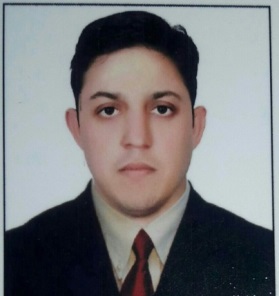 SunilSunil.347716@2freemail.com 	  Highly energetic, passionate and Targets oriented management professional with a passion for customer service, backed with good communication and organizational skills, as well as sound decision-making and problem-making skills .8+years work experience in sales, marketing& project management.2 year Local hands on work experience working at Qatar in Project based sales.1 year + work experience of working in Dubai in Project based sales.Generating business leads through proactive scouting leads, generation of new business, taking appointment, giving presentations to explain benefits, solving queries and converting it into a order.Expert in the identification, analysis, and resolution of diverse operational issues, continuously maintaining top performance while offering superior programs/services.Project Sales planning and development with successful implementation of strategic sales to expand market penetration, and achieve profitable growth for the organization Maintain a consistent high level of customer service by developing excellent customer relationships.PROFESSIONAL EXPERIENCESales manager projects (Paramount lighting trading system)	jun2016 – presentDubai, UAEProduct : Lighting fixtures , Wiring accessories, Extra low voltage system.Responsibilities:Project Sales planning and development with successful implementation of strategic sales to expand market penetration, and achieve profitable growth for the organization Responsible for conducting meetings with CONSULTANTS and offering them superior solutions in context to new projects.Adding new products to our existing range of products and getting it approved from the consultants by constant follow ups and regular meetings.Responsible for account mapping to build and maintain the relationship with clients.Apply consultative selling techniques to achieve sales target and penetration into the account.Lead and Manage key strategic relations in enterprise level accounts by regular visits and meetings with the team at project site.Responsible for preparing the proposals and price quotations for all projects.Responsible for the follow up of projects from design stage to implementation stage. Sales account manager (Hurb Trade Qatar)			September 2013 – october 2015Doha, QATARProducts:fire alarm systems, lighting fixtures and wiring accessoriesResponsibilities:Generating opportunities through proactive screening of the market with an active role in project sales process.Project Sales planning and development with successful implementation of strategic sales to expand market penetration, and achieve profitable growth for the organization Responsible for conducting meetings with CONSULTANTS and offering them superior solutions in context to new projects.Responsible for account mapping to build and maintain the relationship with clients.Apply consultative selling techniques to achieve sales target and penetration into the account.Lead and Manage key strategic relations in enterprise level accounts by regular visits and meetings with the team at project site.Responsible for preparing the proposals and price quotations for all projects.Responsible for the follow up of projects from design stage to implementation stage. Key Accounts Handled:Qatar Petroleum, Qatar Museum Authority,Ansar Gallery,Al Meera Consumer Goods, Waseef(Facility Management Co.),Ezdan Towers,(Major Fit Out Contractor- Blue Print, Pepco Engineering),[Fire Alarm Cos-(Naffco, WataniyaFire Systems, Consolidated Gulf Company, Phoenix,Alpha Fire Global trading engineers					March 2010–September 2013(Distributors for GRUNFOS PUMPS, ION EXCHANGE(SOFTNERS,R.O, SEWAGE TREATMENT PLANTS)India.			Position: team leader sales Duties involved:Focus on achieving and exceeding individual and vendor line sales goals, event sales goals, and department sales goals. Worked with the internal team, marketing staff, and other managers to increase sales opportunities and thereby maximize revenue for the organization. Maintain a consistent high level of customer service by developing excellent customer relationships..Conduct product training for staff and associates in adjacent areas on an ongoing basisWork with the Sales Support Team to familiarize them with any specific products.Focus all efforts on providing an exceptional customer experience.Effectively communicate with clients via telephone, face-to-face and written communication.COSMIC SOLUTIONSNov 2008 – February2010CHANDIGARH, INDIA			Position:SALES ExecutiveDuties involved:Sales planning and development with successful implementation of strategic sales to expand market penetration, and achieve profitable growth for the organization Education MBA FROM SIKKIM MANIPAL UNIVERSITYB.Com from Jammu University.PERSONAL DATAD.O.B                                                08-03-1985Marital Status                                 SingleNationality:		Indian